4 .	2,0Q2,4T-Mobile Polska S.A.ul. Marynarska 1202-674 WarszawaPełnomocnik: Pełnomocnictwo numer: 160/01/21z dnia: 2021-01-13dane do korespondencji:NetWorkS! Sp. z o.o.ul. Marynarki Polskiej 16380-868 Gdańsktel. 604470350Starostwo Powiatowe we Wrześniul. Chopina 10 62-300 Września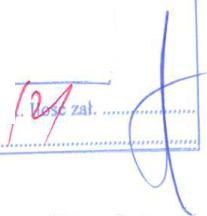 Dotyczy: ustawowego obowiązku, wynikającego z art. 152 ust. 1 i ust. 7 w związku z ust. 6 pkt 1c ustawy z dnia 27 kwietnia 2001r — Prawo ochrony środowiska (Dz.U. z 2019r, poz.1396 z późn. zm.).Działając z upoważnienia T-Mobile Polska S.A. z siedzibą ul. Marynarska 12, 02-674 Warszawa, informuję o zmianie danych w zakresie wielkości i rodzaju emisji dla stacji bazowej 43001 (70113N!) PPO_KOLACZKOW_GRABOSZEWO zlokalizowanej w miejscowości SOKOLNIKI, KRAŃCOWA 2. W stosunku do informacji zawartej w zgłoszeniu realizowanym dla tej stacji w trybie art. 152 ust. 1 i 5 ustawy z dnia 27 kwietnia 2001r — Prawo ochrony środowiska (Dz.U. z 2019r. poz.1396 z późn. zm.), dane ulegają zmianie w następujący sposób:9. Wielkość i rodzaj emisjg:Pole elektromagnetyczne. EIRP poszczególnych anten zostało podane w pkt 12, tj.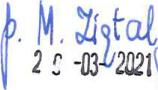 12. Szczegółowe dane, odpowiednio do rodzaju instalacji, zgodne z wymaganiami określonymi w zatqczniku nr 2 do Rozporzqdzenia:*) tolerancja azymutu od -10° do + 10°.Informuję, iż dokonane zmiany w zakresie wielkości i rodzaju emisji przedmiotowej instalacjinie powodują zmiany instalacji w sposób istotny zgodnie z art. 3 pkt 7 ustawy Poś.Jednocześnie informuję, iż analizowane przedsięwzięcie nadal nie kwalifikuje się doprzedsięwzięć mogących znacząco oddziaływać na środowisko biorąc pod uwagę, iż w osi głównychwiązek	promieniowania	anten	sektorowych	w	odległościach	podanych 
w Rozporządzeniu Rady Ministrów z dnia łO września 2019r. w sprawie przedsięwzięć mogących znacząco oddziaływać na środowisko /Dz.U. 2019 poz. 1839 ze zm./ nie znajdują się miejscadostępne dla ludności.Poznań, dn. 2021-03-23T-Mobile Polska S.A. 
ul. Marynarska 12 
02-674 WarszawaPełnomocnik: Pełnomocnictwo numer: 160/01/21 
z dnia: 2021-01-13dane do korespondencji:NetWorkS! Sp. z o.o.ul. Marynarki Polskiej 16380-868 Gdańsktel. 604470350Starostwo Powiatowe we Wrześniul. Chopina 10 62-300 WrześniaDotyczy stacji: 43001 (70113NO PPO_KOLACZKOW_GRABOSZEWOW załączeniu do zgłoszenia przesyłam najnowsze dostępne sprawozdanie z pomiarów pól elektromagnetycznych. Pomiary zachowują ważność, jako że dokonano jedynie deinstalacji części radiolinii, dlatego też nie zostały zlecone nowe pomiary.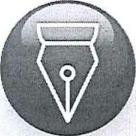 Signed by / Podpisano przez:Date / Data:2021-03-25 12:02AB 419SPRAWOZDANIE 1890/2020/0SZ POMIARÓW PÓL ELEKTROMAGNETYCZNYCHWYKONANYCH DLA POTRZEB OCHRONY ŚRODOWISKABadany obiekt: Instalacja radiokomunikacyjna T-Mobile Polska S.A.Numer i nazwa: 43001 (70113N!) PPO_KOLACZKOW_GRABOSZEWOAdres: SOKOLNIKI, KRAŃCOWA 2,Powiat wrzesiński, WOJ. WIELKOPOLSKIEData wykonania pomiarów: 2020-04-03Sprawozdanie z badań bez pisemnej zgody laboratorium nie może być powielane inaczej niż w całości.Wynik przedstawione w niniejszym sprawozdaniu odnoszą się wyłącznie do badanego obiektu i do warunków i konfiguracjiurządzeń w dniu wykonywania pomiarów.Formularz F-13	Wydanie 23	Sprawozdanie: Ochrona środowiska	Obowiązuje od dnia 02-03-2020Strona/Stron: 1/9Laboratorium Badań Środowiskowych	Sprawozdanieul. Kasprzaka 18/20, 01-211 Warszawa	1890/2020/OSł. Właściciel badanego obiektu:T-Mobile Polska S.A., ul. Marynarska 12, 02-674 WarszawaZleceniodawca:T-Mobile Polska S.A., ul. Marynarska 12, 02-674 WarszawaPrzedstawiciel zleceniodawcy: 
, NetWorkS! Sp.z o.o.Zakres zlecenia:Wykonanie badania i opracowanie sprawozdania z pomiarów natężenia pola elektrycznego i pola magnetycznego dla instalacji radiokomunikacyjnej T-Mobile Polska S.A. zlokalizowanej w miejscowości SOKOLNIKI, KRAŃCOWA 2.Cel zlecenia:Wykonanie pomiarów pól elektomagnetycznych w otoczeniu instalacji radiokomunikacyjnej 43001 (70113N!) PPO_KOLACZKOW_GRABOSZEWO w odniesieniu do wymagań określonych w Rozporządzeniu Ministra Klimatu z dnia 17 lutego 2020 r. w sprawie sposobów sprawdzania dotrzymania dopuszczalnych poziomów pól elektromagnetycznych w środowisku (Dz. U. 2020, poz. 258).Pomiary zostały wykonane przez:Informacje o źródłach pól elektromagnetycznych7.1. Sposób identyfikacji badanych źródeł pól elektromagnetycznychIdentyfikacji źródeł i parametrów technicznych dokonano na podstawie analizy dokumentacjidotyczącej zlecenia oraz obserwacji miejsca wykonywania badań.7.2. Opis miejsca zainstalowania anten i urządzeń technicznych. Opis obiektu badań i jego otoczeniaInstalacja radiokomunikacyjna zlokalizowana jest na terenie ogrodzonym. Anteny zawieszono na wieży kratowej. Urządzenia sterujące oraz zasilające zainstalowano w kontenerze u podstawy wieży. Wokół instalacji znajduje się wieś.Instalacja radiokomunikacyjna jest obiektem bezobsługowym. Okresowe stanowiska pracy związane są z prowadzonymi w zależności od potrzeb konserwacjami, przeglądami, strojeniem i naprawami.Sprawozdanie z badań bez pisemnej zgody laboratorium nie może być powielane inaczej niż w całości.Wynik przedstawione w niniejszym sprawozdaniu odnoszą się wyłącznie do badanego obiektu i do warunków i konfiguracjiurządzeń w dniu wykonywania pomiarów.Formularz F-13	Wydanie nr 23	Sprawozdanie: Ochrona środowiska	Obowiązuje od dnia 02-03-2020Strona/Stron: 2/9Laboratorium Badań Środowiskowych	Sprawozdanieul. Kasprzaka 18/20, 01-211 Warszawa	1890/2020/OS7.3. Parametry techniczne źródła pola elektromagnetycznegoDane przedstawiające maksymalne parametry pracy instalacji przekazane przezzleceniodawcę:Parametry systemu nadawczo-odbiorczego:Parametry radiolinii:Sprawozdanie z badań bez pisemnej zgody laboratorium nie może być powielane inaczej niż w całości.Wynik przedstawione w niniejszym sprawozdaniu odnoszą się wyłącznie do badanego obiektu i do warunków i konfiguracjiurządzeń w dniu wykonywania pomiarów.Formularz F-13	Wydanie nr 23	Sprawozdanie: Ochrona środowiska	Obowiązuje od dnia 02-03-2020Strona/Stron: 3/97.4 Inne źródła pól elektromagnetycznychNa podstawie informacji otrzymanych od użytkownika oraz obserwacji otoczenia miejsca wykonywania pomiarów oraz dokumentacji nie stwierdzono występowania innych źródeł promieniowania elektromagnetycznego, które w zakresie badanych częstotliwości mogą bezpośrednio wpływać na wynik wartości mierzonej.8. Opis pomiarów8.1. Metoda badańRozporządzeniem Ministra Klimatu z dnia 17 lutego 2020 r. w sprawie sposobów sprawdzania dotrzymania dopuszczalnych poziomów pól elektromagnetycznych w środowisku (Dz. U. 2020, poz. 258), określona w pkt 25 ppkt ł załącznika do niniejszego rozporządzenia.8.2. Termin pomiarów i warunki środowiskowePodczas wykonywania pomiarów pól elektromagnetycznych nie występowały opadyatmosferyczne. Wyniki pomiaru parametrów pogodowych przedstawia poniższa tabela:8.3. Warunki pracy urządzeń nadawczychPodczas pomiarów zostały uwzględnione poprawki pomiarowe przekazane przez zleceniodawcę, umożliwiające uwzględnienie maksymalnych parametrów pracy instalacji zgodnie z pkt 7 załącznika do Rozporządzeniem Ministra Klimatu z dnia 17 lutego 2020 r. w sprawie sposobów sprawdzania dotrzymania dopuszczalnych poziomów pól elektromagnetycznych w środowisku (Dz. U. 2020, poz. 258).8.4. Wyposażenie pomiaroweZestaw pomiarowy służący do pomiaru natężenia składowej elektrycznej polaelektromagnetycznego złożony z szerokopasmowego miernika i sondy pomiarowej:Mierniki natężenia pola elektromagnetycznego podlegają okresowemu sprawdzeniu zgodnie z procedurą wewnętrzną P-03 i PB-01. Świadectwo wzorcowania zestawu pomiarowego z dnia 10 kwietnia 2019 o numerze LWiMP/W/121/19 wydane przez Laboratorium Wzorców i Metrologii Pola Elektromagnetycznego (LWiMP) Politechniki Wrocławskiej.Data ważności świadectwa wzorcowania: 10 kwietnia 2021 (zgodnie z procedurą wewnętrzną P-03).Sprawozdanie z badań bez pisemnej zgody laboratorium nie może być powielane inaczej niż w całości.Wynik przedstawione w niniejszym sprawozdaniu odnoszą się wyłącznie do badanego obiektu i do warunków i konfiguracjiurządzeń w dniu wykonywania pomiarów.Formularz F-13	Wydanie nr 23	Sprawozdanie: Ochrona środowiska	Obowiązuje od dnia 02-03-2020Strona/Stron: 4/9Laboratorium Badań Środowiskowych	Sprawozdanieul. Kasprzaka 18/20, 01-211 Warszawa	1890/2020/OS Termohi•rometr:Data ważności świadectwa wzorcowania: 21 grudnia 2020 (zgodnie z procedurą wewnętrzną P-03). Dalmierz:ata waznosci świadectwa wzorcowania: 9 stycznia 2025 (zgodnie z procedurą wewnętrzną P-03).8.5. Znaki ostrzegawczeUrządzenia nadawcze oraz obszar wokół obiektu oznaczono symbolami zgodnymi z PN-74/T -06260. Źródła promieniowania elektromagnetycznego - Znaki ostrzegawcze.9. Wyniki pomiarów 
Pole elektryczneSprawozdanie z badań bez p•semnej zgody laboratorium nie może być powielane inaczej niż w całości.Wynik przedstawione w niniejszym sprawozdaniu odnoszą się wyłącznie do badanego obiektu i do warunków i konfiguracjiurządzeń w dniu wykonywania pomiarów.Laboratorium Badań Środowiskowych	Sprawozdanieul. Kasprzaka 18/20, 01-211 Warszawa	1890/2020/OS Pole magnetyczne (wyznaczone na podstawie pomiaru wartości natężenia pola elektrycznego)Sprawozdanie z badań bez pisemnej zgody laboratorium nie może być powielane inaczej niż w całości.Wynik przedstawione w niniejszym sprawozdaniu odnoszą się wyłącznie do badanego obiektu i do warunków i konfiguracjiurządzeń w dniu wykonywania pomiarów.Formularz F-13	Wydanie nr 23	Sprawozdanie: Ochrona środowiska	Obowiązuje od dnia 02-03-2020Strona/Stron: 6/9Laboratorium Badań Środowiskowych	Sprawozdanieul. Kasprzaka 18/20, 01-211 Warszawa	1890/2020/OS GKP - Główny Kierunek PomiarowyDPP - Dodatkowy Pion PomiarowyPPP - Pomocniczy Pion PomiarowyI wyniki oznaczone * są wynikami poniżej czułości zestawu pomiarowegozwartość wyznaczona na podstawie pomiaru wartości skutecznej natężenia pola elektrycznego, z zależności: H=E/377Sprawozdanie z badań bez pisemnej zgody laboratorium nie może być powielane inaczej niż w całości.Wynik przedstawione w niniejszym sprawozdaniu odnoszą się wyłącznie do badanego obiektu i do warunków i konfiguracjiurządzeń w dniu wykonywania pomiarów.Laboratorium Badań Środowiskowych	Sprawozdanieul. Kasprzaka 18/20, 01-211 Warszawa	1890/2020/OS3 współrzędne geograficzne pozyskane metodą obliczeniową w oparciu o pomiar punktu referencyjnego, z dokładnością nie gorszą niż wymaganą w ZoE4do wyznaczenia wartości wskaźnikowej WME i WMH przyjęto na podstawie uzgodnień z klientem oraz rozpoznania źródeł, jako wartości dopuszczalne pola elektrycznego i magnetycznego odpowiednio 28 V/m i 0,073 A/m.s do wyznaczenia niepewności dla wyników poniżej czułości zestawu pomiarowego, przyjęto niepewność dla minimalnej wartości z zakresu pomiarowego.Niepewność oszacowano zgodnie z dokumentem P-03 „Procedura nadzoru nad wyposażeniem" w postaci niepewności rozszerzonej wynikającej z niepewności standardowej pomnożonej przez współczynnik rozszerzenia k=2.Całkowita szacowana niepewność rozszerzona składowej E wynosi odpowiednio: 53,3% dla częstotliwości do 60 GHz. Dla przedmiotowych pomiarów zleceniodawca określił poprawkę pomiarową = 2,55.Umiejscowienie pionów (punktów) pomiarowych przedstawiono w załączniku nr 2 do niniejszego sprawozdania.10. Omówienie wyników pomiarów 
Pomiary zostały wykonane:na głównych i pomocniczych kierunkach pomiarowych, na kierunkach zbliżonych do azymutów anten oraz w dodatkowych pionach pomiarowych zgodnie z wymaganiami pkt 12, 13, 14 i 19 załącznika do rozporządzenia Ministra Klimatu z dnia 17 lutego 2020 r. (Dz. U. 2020, poz. 258),na obszarze pomiarowym, dla którego, na podstawie uprzednio wykonanych obliczeń uzyskanych od zleceniodawcy, stwierdzono możliwość występowania pól elektromagnetycznych o poziomach zbliżonych do poziomów dopuszczalnych zgodnie z wymaganiami pkt 5 ppkt 2 oraz pkt 13 ppkt ł załącznika do rozporządzenia Ministra Klimatu z dnia 17 lutego 2020 r. (Dz. U. 2020, poz. 258).na terenach przeznaczonych pod zabudowę mieszkaniową oraz w miejscach dostępnych dla ludności.Wyniki pomiarów uzyskane zostały przy uwzględnieniu poprawek pomiarowych przekazanych przez zleceniodawcę, umożliwiających uwzględnienie maksymalnych parametrów pracy instalacji.W wyniku zastosowania sposobu sprawdzenia dotrzymania dopuszczalnych poziomów pól elektromagnetycznych w środowisku, zgodnie pkt 25 ppkt ł Rozporządzenia Ministra Klimatu z dnia 17 lutego 2020 r. (Dz. U. 2020, poz. 258), stwierdza się, że w obszarze pomiarowym dla instalacji radiokomunikacyjnej 6086 2278 43001 (70113N!) PPO_KOLACZKOW_GRABOSZEWO dopuszczalne poziomy pól elektromagnetycznych w środowisku należy uznać za dotrzymane.11. Podstawa prawnaUstawa z dnia z dnia 27 kwietnia 2001 r. Prawo ochrony środowiska (Dz. U. 2019, poz. 2166, z późn. zm.)Rozporządzenie Ministra Zdrowia z dnia 17 grudnia 2019 r. w sprawie dopuszczalnych poziomów pól elektromagnetycznych w środowisku (Dz. U. 2019, poz. 2448)Rozporządzenie Ministra Klimatu z dnia 17 lutego 2020 r. w sprawie sposobów sprawdzania dotrzymania dopuszczalnych poziomów pól elektromagnetycznych w środowisku (Dz. U. 2020, poz. 258),PN-74/ T - 06260. Źródła promieniowania elektromagnetycznego. Znaki Ostrzegawcze.Akredytacja nr AB 419 wydana przez Polskie Centrum Akredytacji (wydanie 16, z dnia 25 lutego 2020r.).12. Spis załącznikówZałącznik 1. Lokalizacja obiektu badańZałącznik 2. Usytuowanie pionów (punktów) pomiarowychZałącznik 3. Dokumentacja fotograficzna obiektu badańSprawozdanie z badań bez pisemnej zgody laboratorium nie może być powielane inaczej niż w całości.Wynik przedstawione w niniejszym sprawozdaniu odnoszą się wyłącznie do badanego obiektu i do warunków i konfiguracjiurządzeń w dniu wykonywania pomiarów.Formularz F-13	Wydanie nr 23	Sprawozdanie: Ochrona środowiska	Obowiązuje od dnia 02-03-2020Strona/Stron: 8/9Laboratorium Badań Środowiskowych	Sprawozdanieul. Kasprzaka 18/20, 01-211 Warszawa	1890/2020/OSData wydania i autoryzowania sprawozdania - 7 kwietnia 2020.Koniec sprawozdaniaSprawozdanie z badań bez pisemnej zgody laboratorium nie może być powielane inaczej niż w całości.Wynik przedstawione w niniejszym sprawozdaniu odnoszą się wyłącznie do badanego obiektu i do warunków i konfiguracjiurządzeń w dniu wykonywania pomiarów.Laboratorium Badań Środowiskowych	SprawozdanieUl. Kasprzaka 18/20, 01-211 Warszawa	1890/2020/OS 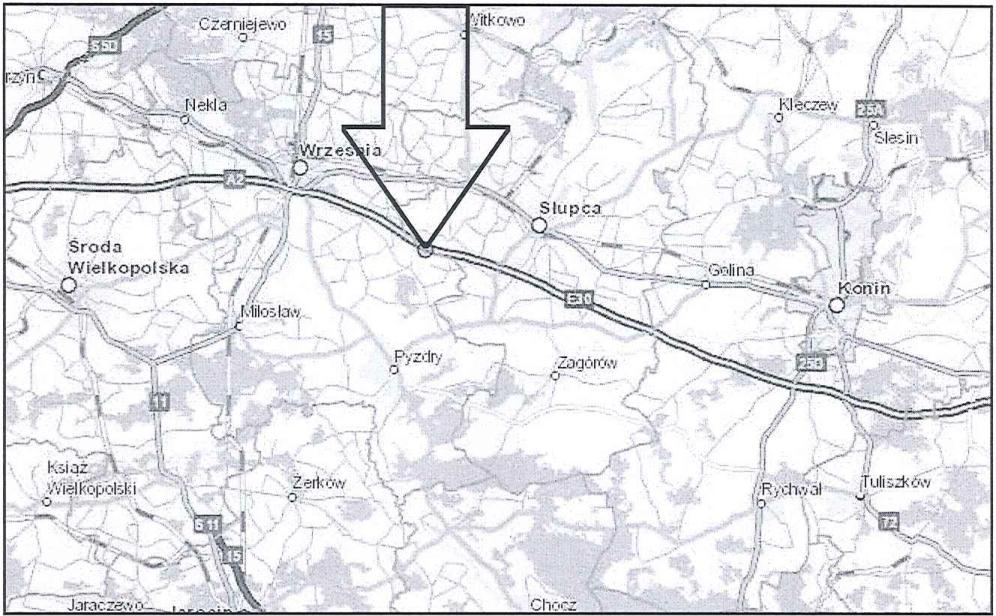 Sprawozdanie z badań bez pisemnej zgody laboratoriirn nie może być powielane inaczej niż w całości.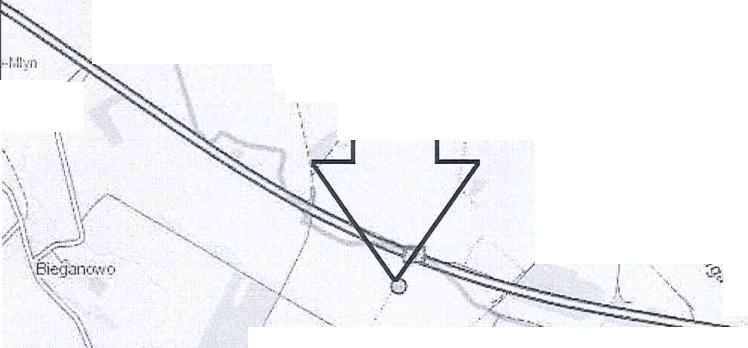 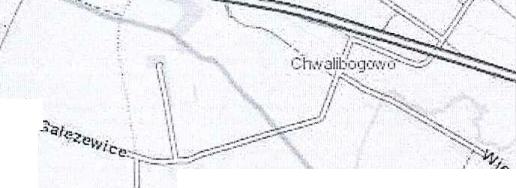 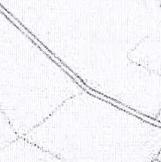 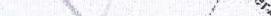 Wynik przedstawione w niniejszym sprawozdaniu odnogą się wyłącznie do badanego obiektu i do warunków i konfiguracjiurządzeń w dniu wykonywania pomiarów.,	rFormularz F-13	Wydanie nr 23	Sprawozdanie: Ochrona środowiska	Cbowiązuje od dnia 02-03-2020N,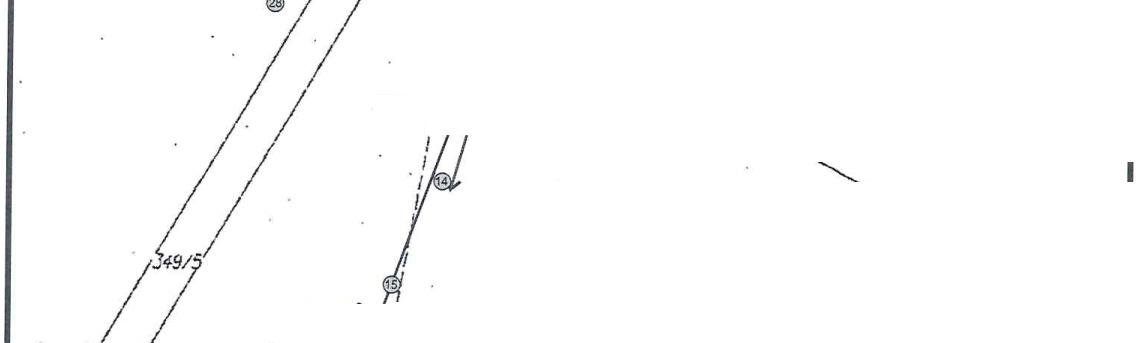 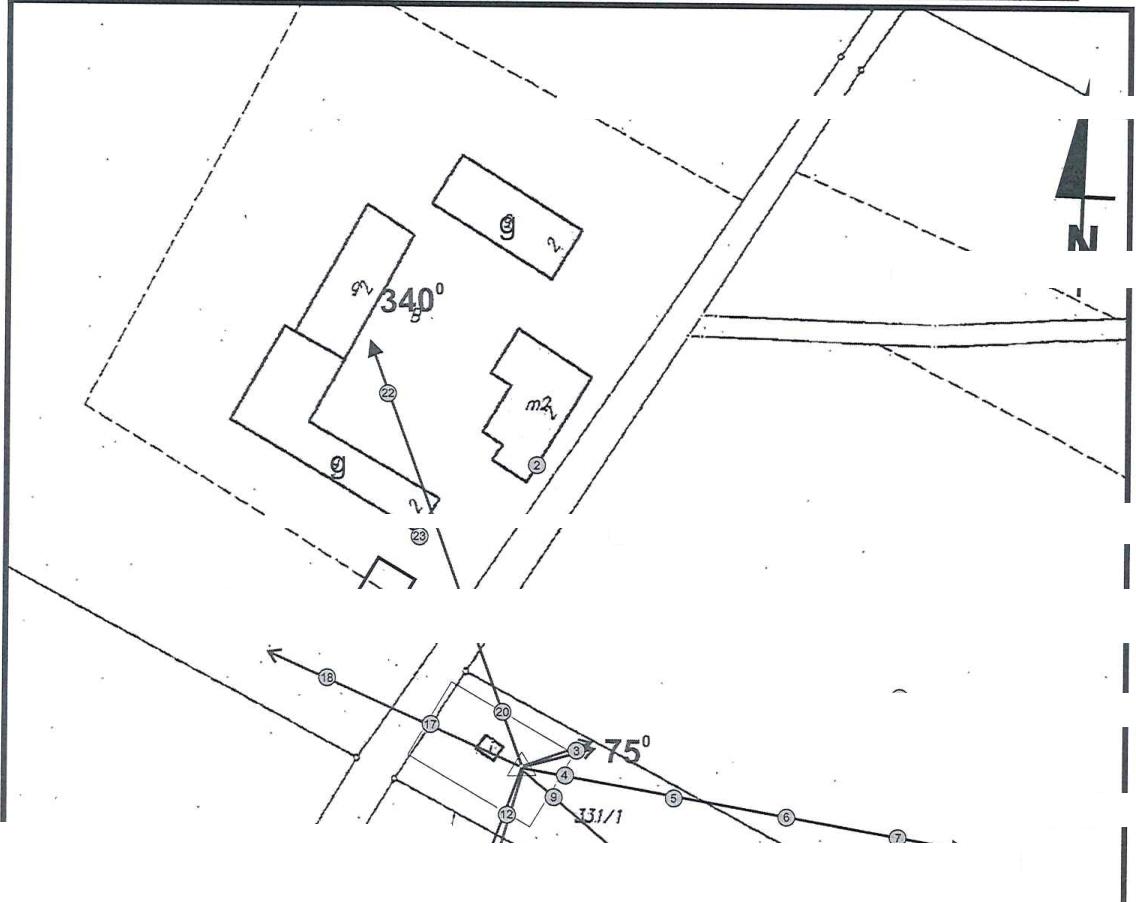 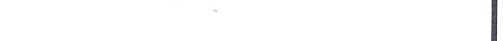 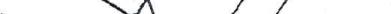 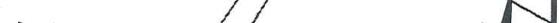 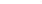 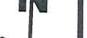 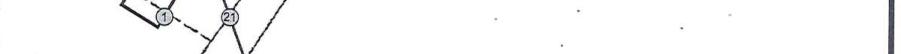 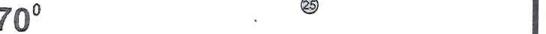 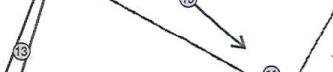 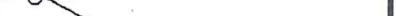 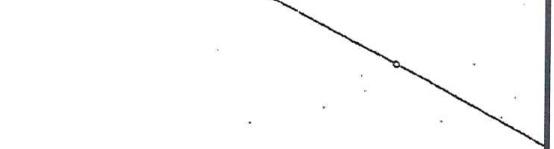 S,S,S,'SN,Formularz F-13	Wydanie nr 23	Sprawozdanie: Ochrona środowiska	Obowiązuje od dnia 02-03-2020Laboratorium Badań Środowiskowych	SprawozdanieUl. Kasprzaka 18/20, 01-211 Warszawa	1890/2020/OS 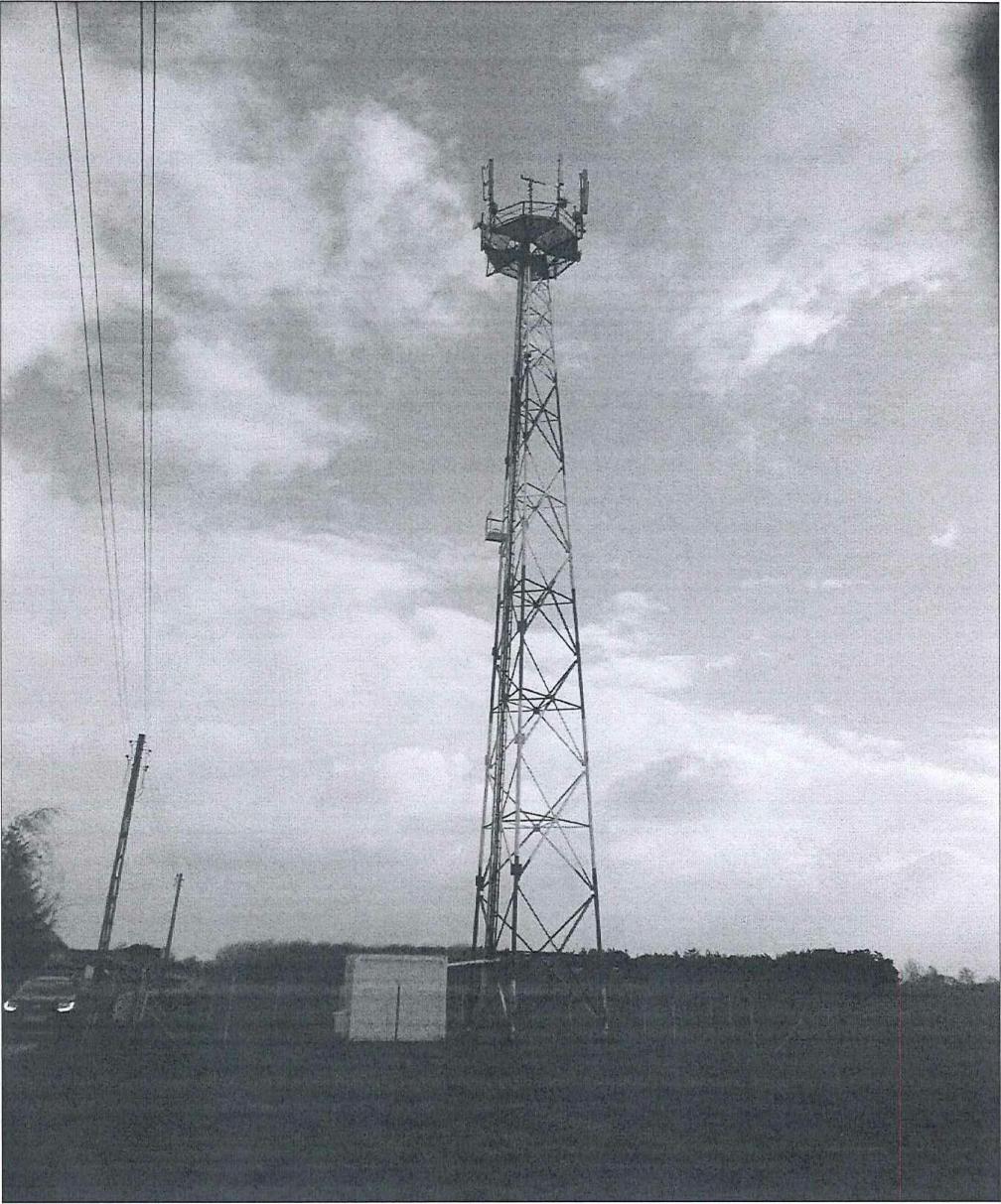 Sprawozdanie z badań bez pisemnej zgody laboratoriu-n nie może być powielane inaczej niż w całości.Wynik przedstawione w niniejszym sprawozdaniu odnową się wyłącznie do badanego obiektu i do warunków i konfiguracjiurządzeń w dniu wykonywania pomiarów.Formularz F-13	Wydanie nr 23	Sprawozdanie: Ochrona środowiska	Cbowiązuje od dnia 02-03-2020Lp.Równoważna moc promieniowana 
izotropowo (EIRP) [W]2518.04765.04765.04765.04765.02518.04765.04765.02518.01862.12958.2Lp.3) Lp.ł)2)3)4)5)5)Lp.3) Lp.Współrzędne 
geograficzneCzęstotliwość 
lub zakresy 
częstotliwości 
pracy instalacji[MHz]Wysokość 
środka 
elektrycznego 
anteny[m n.p.t]Równoważna 
moc 
promieniowana 
izotropowo 
(EIRP) 
[W]Azymut 
P.1Zakres 
kątów 
pochylenia 
1.0117°43'42,9"52°15'56,3"80042.32518.0100517°43'43,1"52°15'56,3"900/ 90042.34765.01004/417°43'43,2"52°15'56,3"900/90042.34765.01004/417°43'42,9"52°15'56,3"900/ 90042.34765.02003/ 317°43'43,1"52°15'56,4"900/ 90042.34765.02003/ 317°43'43,1"52°15'56,4"80042.32518.0200417°43'43,1"52°15'56,4"900/ 90042.34765.03403/ 317°43'43,3"52°15'56,3"900/ 90042.34765.03403/ 317°43'43,3"52°15'56,4"80042.32518.0340417°43'43,1"52°15'56,3"2300039.81862.1131*nd.17°43'43,1"52°15'56,3"1800040.62958.2195*nd.W załączniku przesyłam:PełnomocnictwoKopia potwierdzenia wniesienia opłaty skarbowej. 
Otrzymują:a/aadresat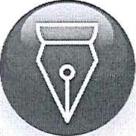 Signed by / Podpisano przez:Date / Data:2021-03-25 12:02elMTE19.,elMTE19.,elMTE19.,elMTE19.,elMTE19.,elMTE19.,N e ł Nitio r k.5Laboratorium Badań Środowiskowychul. Kasprzaka 18/2001-211 Warszawae-mail: Laboratoriumnetworks.ol N e ł Nitio r k.5Laboratorium Badań Środowiskowychul. Kasprzaka 18/2001-211 Warszawae-mail: Laboratoriumnetworks.ol PC4.POLSKIE CENTRUM AKREDYTACJIN e ł Nitio r k.5Laboratorium Badań Środowiskowychul. Kasprzaka 18/2001-211 Warszawae-mail: Laboratoriumnetworks.ol N e ł Nitio r k.5Laboratorium Badań Środowiskowychul. Kasprzaka 18/2001-211 Warszawae-mail: Laboratoriumnetworks.ol BADANIACharakterystyka promieniowaniaCharakterystyka promieniowaniaCharakterystyka promieniowaniakierunkowakierunkowakierunkowakierunkowakierunkowaRzeczywisty czas pracy [h/dobę]Rzeczywisty czas pracy [h/dobę]Rzeczywisty czas pracy [h/dobę]2424242424Warunki pracyWarunki pracyWarunki pracyznamionoweznamionoweznamionoweznamionoweznamionoweRodzaj wytwarzanego polaRodzaj wytwarzanego polaRodzaj wytwarzanego polastacjonarnestacjonarnestacjonarnestacjonarnestacjonarneI-P•Częstotliwość lub 
zakresy 
częstotliwości pracy 
[MHz]Typ/producent antenyliczbaanten Azymut [0]kątpochylenia[0]środka 
elektrycznego 
anteny[m n.p.t]WysokośćRównoważnamocpromieniowana 
izotropowo (EIRP)[w]łUMTS 900/ GSM900730378 Kathrein11004/442.347652UMTS 900/ GSM900730378 Kathrein11004/ 442.347653LTE 800ADU451604v01 Huaweił100542.325184GSM 900/ UMTS900730378 Kathrein12003/ 342.347655GSM 900/ UMTS900730378 Kathrein12003/ 342.347656LTE 800ADU451604v01 Huawei1200442.325187UMTS 900/ GSM900730378 Kathrein13403/ 342.347658UMTS 900/ GSM900730378 Kathrein13403/ 342.347659LTE 800ADU451604v01 Huaweił340442.32518Charakterystyka promieniowaniaCharakterystyka promieniowaniaCharakterystyka promieniowaniaCharakterystyka promieniowaniakierunkowakierunkowakierunkowakierunkowakierunkowaRzeczywisty czas pracy [h/dobę]Rzeczywisty czas pracy [h/dobę]Rzeczywisty czas pracy [h/dobę]Rzeczywisty czas pracy [h/dobę]2424242424Warunki pracyWarunki pracyWarunki pracyWarunki pracyznamionoweznamionoweznamionoweznamionoweznamionoweRodzaj wytwarzanego polaRodzaj wytwarzanego polaRodzaj wytwarzanego polaRodzaj wytwarzanego polastacjonarnestacjonarnestacjonarnestacjonarnestacjonarneLp.Linia radiowaLinia radiowaLinia radiowaLinia radiowaAntenaAntenaAntenaAntenaLp.Typ/ 
ProducentCzęstotliwość 
pracy [GHz]Równoważnamoc 
promieniowana 
izotropowo 
(EIRP) [W]'Równoważnamoc 
promieniowana 
izotropowo 
(EIRP) [W]'Typ/ 
producentŚrednica 
anteny [m] Azymut (°) Wysokośćzainstalowanian.p.t [m]NEC 
iPasolink100E231919VHLP1-23 
Andrew0.37040.6NEC 
iPasolink200231919VHLP1-23 
Andrew0.37542NP ERICSSON ML 6363 23GHz 28MHz Ericsson231862.11862.1ANT3 A 0.6 
23 HP/HPX 
Ericsson0.613139.8NP CTR 600 
HP 18GHz 
2x56MHzXPIC Harris 
Stratex182958.22958.2VHLP2-18 
Andrew0.619540.6Laboratorium Badań Środowiskowych 
ul. Kasprzaka 18/20, 01-211 WarszawaSprawozdanie 1890/ 2020/OSCharakterystyka promieniowaniaCharakterystyka promieniowaniaCharakterystyka promieniowaniaCharakterystyka promieniowaniakierunkowakierunkowakierunkowakierunkowakierunkowaRzeczywisty czas pracy [h/dobe]Rzeczywisty czas pracy [h/dobe]Rzeczywisty czas pracy [h/dobe]Rzeczywisty czas pracy [h/dobe]2424242424Warunki pracyWarunki pracyWarunki pracyWarunki pracyznamionoweznamionoweznamionoweznamionoweznamionoweRodzaj wytwarzanego polaRodzaj wytwarzanego polaRodzaj wytwarzanego polaRodzaj wytwarzanego polastacjonarnestacjonarnestacjonarnestacjonarnestacjonarneLp.Linia radiowaLinia radiowaLinia radiowaLinia radiowaAntenaAntenaAntenaAntenaLp.Typ/ 
ProducentCzęstotliwość 
pracy [C-Hz]Równoważnamoc 
promieniowana 
izotropowo 
(EIRP) [W]-Równoważnamoc 
promieniowana 
izotropowo 
(EIRP) [W]-Typ/ 
producentŚrednica 
anteny [m]Azymut (')Wysokość 
zainstalowania 
n.p.t [m]5.NP CTR 600 
HP 18GHz 
2x56MHzXPIC Harris 
Stratex182958.22958.2VHLP2-18 
Andrew0.629441.5Data[rrrr-mm- dd]Godzina [hh:mm-hh:mm]Warunki środowiskoweWarunki środowiskoweWarunki środowiskoweWarunki środowiskoweData[rrrr-mm- dd]Godzina [hh:mm-hh:mm]Temperatura [°C]Temperatura [°C]Wilgotność względna [%]Wilgotność względna [%]2020-04-039:30-10:25Przed pomiaremPo pomiarachPrzed pomiaremPo pomiarach2020-04-039:30-10:254.95.168.568.3Oznaczenie miernikaProducentModelNumer fabrycznyOznaczenie sondyProducentModelNumer 
fabrycznyM-17Narda Safety Test SolutionMiernik pólelektromagnetycznych NBM-550H-0128S-17Narda Safety  Test SolutionSonda 
EF-9091A-0056Oznaczenie:TH-13Producent:AZ INSTRUMENT CORPModel:Termohigrometr 
AZ8706Termohigrometr 
AZ8706OznaczenieProducentTypNumer seryjnyNr świadectwa 
wzorcowaniaData świadectwawzorcowaniaD-10LeicaDalmierz 
laserowy10429566904609.13-Mil- 4180-1748/149 stycznia 2015Nr pionuOpis umiejscowienia 
pionu (punktu) 
pomiarowegoWysokość pomiaru [m]Zmierzonawartość 
natężenia pola 
elektrycznegoE [V/mliWartość natężenia 
pola elektrycznego 
po uwzględnieniu 
poprawek 
pomiarowych 
powiększona o 
niepewność 
pomiaru 5 E [V/m]Wskaźnikowa wartość 
poziomu emisji pól 
elektromagnetycznych 
WME4 Współrzędne 
geog9ficzne 
pionu 
(punktu) 
pomiarowego3 łPPP-płaszczyzna okna budynku w budowie0,3-2,0<1.,0*3,90,152°15'57,2"17°43'41,7"2PPP-płaszczyzna okna domu Sokolnik „Krańcowa 20,3-2,0<1,0*3,90,152°15'58,1"17°43'43,1"3GKP 70°,75°,1 m od 
ogrodzenia instalacji 
radiokomunikacyjnej0,3-2,0<1,0*3,90,152°1556,4"17°43'43,4"4GKP 1000,1 m od ogrodzenia instalacji radiokomunikacyjnej0,3-2,0<1,00 3,90,152°15'56,3"17°43'43,3"5GKP 100°,20 m od ogrodzenia instalacji radiokomunikacyjnej0,3-2,0<1,0*3,90,152°15'56,1"17°43'44,4"6GKP 100°,40 m od ogrodzenia instalacji radiokomunikacyjnej0,3-2,0<1,0*3,90,152°15'56"17°43'45,4"7GKP 100°,60 m od ogrodzenia instalacji radiokomunikacyjnej0,3-2,0<1,0*3,90,152°15'55,9"17°43'46,5"sGKP 100°,80 m od ogrodzenia instalacji radiokomunikacyjnej0,3-2,0<1,0*3,90,152°15'55,8"17°43'47,6"9GKP 131°,1 m od ogrodzenia instalacji radiokomunikacyjnej0,3-2,0<1,0"3,90,152°15'56,1"17°43'43,2"10GKP 131°,20 m od ogrodzenia instalacji radiokomunikacyjnej0,3-2,0<1,00 3,90,152°15'55,7"17°43'44"ł łGKP 131°,40 m od ogrodzenia instalacji radiokomunikacyjnej0,3-2,0<1,0*3,90,152°15'55,3"17°43'44,8"12GKP 1960,2000,1 m od ogrodzenia instalacji radiokomunikacyjnej0,3-2,0<1,0*3,90,152°15'56"17°43'42,8"13GKP 196°,200°,20 m od ogrodzenia instalacji radiokomunikacyjnej0,3-2,0<1,0*3,90,1 '52°1555,4"17°43'42,5"14GKP 1960,2000,40 m od ogrodzenia instalacji radiokomunikacyjnej0,3-2,0<1,0*3,90,1 '52°1554,7"17°43'42,1"15GKP 2000,60 m od ogrodzenia instalacji radiokomunikacyjnej0,3-2,0<1,0*3,90,152°15'54,1"17°43'41,6"16 GKP 200°,80 m od ogrodzenia instalacji radiokomunikacyjnej0,3-2,0<1,0*3,90,152015'53,8"17°43'41,4"17GKP 294°,1 m od ogrodzenia instalacji radiokomunikacyjnej0,3-2,0<1,0*3,90,152°15'56,6"17°43'42"18GKP 294°,20 m od ogrodzenia instalacji radiokomunikacyjnej0, 3-2, 0<1 , 0*3 ,19	0,52°15'56,8"17°43'41"Formularz F-13	Wydanie nr 23 Strona/Stron: 5/9Sprawozdanie: Ochrona środowiska	Obowiązuje od dnia 02-03-202019GKP 294°,40 m od ogrodzenia instalacji radiokomunikacyjnej0,3-2,0<1,0*3,90,152°15'57,1"17°43'40"20GKP 340°,1 m od ogrodzeniaiinstalacji radiokomunikacyjnej0,3-2,0<40-3,90,1.52°15'56,6"17°43'42,7"21GKP 340°,20 m od ogrodzenia instalacji radiokomunikacyjnej0,3-2,0<1,0*3,90,152°15'57,3"17°43'42,4"22GKP 340°,60 m od ogrodzenia instalacji radiokomunikacyjnej0,3-2,0<1,0*3,90,152°15'58,5"17°43'41,6"23PPP-1m.od narożnika budynku gospodarczego0,3-2,0<1,0*3,90,152°15'57,6"17°43'41,9"24PPP azymut 23°,47 m od'	• 
srodka wieży0,3-2,0<1,0*3,90,152°15'57,7"17°43'43,8"25PPP azymut 79°,70 m od'	. 
srodka wieży0,3-2,0<1,0*3,90,152°15'56,8"17°43'46,5"26PPP azymut 118°,70 m od'	• 
srodka wieży0,3-2,0<1,0*3,90,152°15'55,3"17°43'46,2"27PPP' azymut 173°,61 m od. 
srodka wieży0,3-2,0<1,0*3,90,152°15'54,3"17°43'43,4"28PPP azymut 251°,49 m od'	- 
srodka wieży0,3-2,0<1,0*3,90,152°15'55,8"17°43'40,4"-GKP 100°, 250m od anten sektorowych0,3-2,0<1,0*3,90,152°15'54,9"17°43'55,8"-GKP 100°, 430m od anten sektorowych0,3-2,0<1,0*3,90,152°15'53,9"17°44'5,1"-GKP 200°, 250m od anten sektorowych0,3-2,0<1,0°3,90,152°15'48,7"17°43'38,4"-GKP 200°, 450m od anten sektorowych0,3-2,0<1,0*3,90,152°15'42,7"17°43'34,8"-GKP 340°, 250m od anten sektorowych0,3-2,0<1,0*3,90,152°16'3,9"17°43'38,4"-GKP 340°, 435m od anten sektorowych0,3-2,0<1,0*3,90,152°16'9,5"17°43'35,1"Nr pionuOpis umiejscowienia 
pionu (punktu) 
pomiarowegoWysokość pomiaru [m]Wartość 
natężenia pola 
magnetycznegoH [A/m]'Wartość natężenia 
polamagnetycznego pouwzględnieniu 
poprawekpomiarowych 
powiększona oniepewność 
pomiarus H [A/m] 2 Wskaźnikowa wartość poziomu emisji pól elektromagnetycznychWM.4 Współrzędne geograficzne pionu (punktu) pomiarowego3 łPPP-płaszczyzna okna 
budynku w budowie0,3-2,0<0,003'0,0120,252°15'57,2"17°43'41,7"2PPP-płaszczyzna okna domu Sokolnik „Krańcowa 20,3-2,0<0,003*0,0120,252°15'58,1"17°43'43,1"3GKP 70°,75°,1 m od ogrodzenia instalacji radiokomunikacyjnej0,3-2,0<0,003*0,0120,252°15'56,4"17°43'43,4"4GKP 1000,1 m od ogrodzenia instalacjiradiokomunikacyjnej0,3-2,0<0,003*0,0120,252°15'56,3"17°43'43,3"5GKP 100°,20 m od 
ogrodzenia instalacji 
radiokomunikacyjnej0,3-2,0<0,003*0,0120,252°1556,1"17°43'44,4"6GKP 100°,40 m od 
ogrodzenia instalacji 
radiokomunikacyjnej0,3-2,0<0,003*0,0120,252°15'56"17°43'45,4"7GKP 100°,60 m od 
ogrodzenia instalacji 
radiokomunikacyjnej0,3-2,0<0,003*0,0120,252°15'55,9"17°43'46,5"8GKP 100°,80 m od 
ogrodzenia instalacji 
radiokomunikacyjnej0,3-2,0<0,003*0,0120,252°15'55,8"17°43'47,6"9GKP 131°,1 m od ogrodzeniainstalacjii0,3-2,0<0,003*0,0120,252°15'56,1"17°43'43,2"radiokomunikacyjnej10GKP 131°,20 m od 
ogrodzenia instalacji 
radiokomunikacyjnej0,3-2,0<0,003'0,0120,252°15'55,7"17°43'44"11GKP 131°,40 m od 
ogrodzenia instalacji 
radiokomunikacyjnej0,3-2,0<0,003*0,0120,252°15'55,3"17°43'44,8"12GKP 196°,200°,1 m od ogrodzenia instalacji radiokomunikacyjnej0,3-2,0<0,003*0,0120,252°15'56"17°43'42,8"13GKP 19600,2000,20 m od ogrodzenia instalacji radiokomunikacyjnej0,3-2,0<0,003*0,0120,252°15'55,4"17°43'42,5"14GKP 196,200°,40 m od ogrodzenia instalacji radiokomunikacyjnej0,3-2,0<0,003*0,0120,252°15'54,7"17°43'42,1"15GKP 200°,60 m od 
ogrodzenia instalacji 
radiokomunikacyjnej0,3-2,0<0,003*0,0120,252°15'54,1"17°43'41,6"16GKP 200°,80 m od 
ogrodzenia instalacji 
radiokomunikacyjnej0,3-2,0<0,0030 0,0120,252°15'53,8"17°43'41,4"17GKP 294°,1 m od ogrodzenia instalacjiradiokomunikacyjnej0,3-2,0<0,003*0,0120,252°15'56,6"17°43'42"18GKP 294°,20 m od 
ogrodzenia instalacji 
radiokomunikacyjnej0,3-2,0<0,003*0,0120,252°15'56,8"17°43'41"19GKP 294°,40 m od 
ogrodzenia instalacji 
radiokomunikacyjnej0,3-2,0<0,003*0,0120,252°15'57,1"17°43'40"20GKP 340°,1 m od ogrodzenia instalacjiradiokomunikacyjnej0,3-2,0<0,003*0,0120,252°15'56,6"17°43'42,7"21GKP 340°,20 m od 
ogrodzenia instalacji 
radiokomunikacyjnej0,3-2,0<0,003*0,0120,252°15'57,3"17°43'42,4"22GKP 340°,60 m od 
ogrodzenia instalacji 
radiokomunikacyjnej0,3-2,0<0,003*0,0120,252°15'58,5"17°43'41,6"23PPP-1m.od narożnika budynku gospodarczego0,3-2,0<0,003*0,0120, 252°15'57,6"17°43'41,9"24PPP'	' azymut 23° 47 m od.	. 
srodka wieży0,3-2,0<0,003*0,0120,252°15'57,7"17°43'43,8"25PPP azymut 79°' 70 m od.	'	. 
srodka wieży0,3-2,0<0,003*0,0120,252°15'56,8"17°43'46,5"26PPP' azymut 118°,70 m od,	. 
srodka wieży0,3-2,0<0,003*0,0120,252°15'55,3"17°43'46,2"27PPP' azymut 173°,61 m od.	. 
srodka wieży0,3-2,0<0,003*0,0120,252°15'54,3"17°43'43,4"28PPP azymut 251°,49 m od.	'	. 
srodka wieży0,3-2,0<0,003*0,0120,252°15'55,8"17°43'40,4"-GKP 100°, 250m od anten sektorowych0,3-2,0<0,003*0,0120,252°15'54,9"17°43'55,8"-GKP 100°, 430m od anten sektorowych0,3-2,0<0,003*0,0120,252°15'53,9"17°44'5,1"-GKP 200°, 250m od anten sektorowych0,3-2,0<0,003*0,0120,252°15'48,7"17°43'38,4"-GKP 200°, 450m od anten sektorowych0,3-2,0<0,003*0,0120,252°15'42,7"17°43'34,8"-GKP 340°, 250m od anten sektorowych0,3-2,0<0,003*0,0120,252°16'3,9"17°43'38,4"-GKP 340°, 435m od anten sektorowych0,3-2,0<0,003*0,0120,252°16'9,5"17°43'35,1"Formularz F-13	Wydanie nr 23 Strona/Stron: 7/9Sprawozdanie: Ochrona środowiska	Obowiązuje od dnia 02-03-2020Formularz F-13	Wydanie nr 23 Strona/Stron: 9/9Sprawozdanie: Ochrona środowiska	Obowiązuje od dnia 02-03-2020Załącznik nr 3Instalacja radiokomunikacyjna T-Mobile Polska S.A. 43001 (70113N!) PPO_KOLACZKOW_GRABOSZEWO 
Zdjęcie instalacji radiokomunikacyjnej